Uždarų paplūdimio tinklinio aikštelių nuoma, paplūdimio tinklinio treniravimo ir teisėjavimo paslaugų pirkimas Nr. 2022-01BENDROSIOS NUOSTATOSSąvokos:Derybos – Pirkimo procedūrų etapas, kurio metu deramasi dėl, Pirkimo sąlygų, Pasiūlymo kainos, techninės specifikacijos, Sutarties sąlygų ir kitų su pirkimu susijusių aplinkybių.Konkursas – pirkimo vykdymo būdas, kai pirkimas vykdomas viešai elektroninėje pirkimų skelbimo sistemoje skelbiant pirkimo sąlygas bei kviečiant Tiekėjus teikti pasiūlymus.Pasiūlymas – dokumentas, kuriuo Tiekėjas pareiškia pageidavimą dalyvauti Pirkimo procedūrose. Pasiūlymas gali būti pirminis ir (arba) galutinis priklausomai nuo to ar vyksta Derybos.Paslaugos– paslaugos, nurodytos techninėje specifikacijoje (priedas Nr. 1).Pirkimas – Paslaugų pirkimas kaip apibrėžia šios Pirkimo sąlygos.Sąlygų aprašas – šis dokumentas ir visi jo priedai.Tiekėjas – Prekių Tiekėjas, paslaugų teikėjas arba rangovas, t. y. ūkio subjektas (fizinis asmuo, privatusis ar viešasis juridinis asmuo, kita organizacija ir jų padalinys arba tokių asmenų grupė), galintis pasiūlyti ar siūlantis prekes, paslaugas ar darbus.Sporto klubas "Uraganas" (toliau – Pirkėjas) įgyvendindamas projektą  „Paplūdimio tinklinis – suaugusiųjų fizinio aktyvumo skatinimui SRF-SRO-2022-1-0853″ bendrai finansuojamas Sporto rėmimo fondo lėšomis, kurį administruoja Švietimo mainų paramos fondas, numato įsigyti šias Paslaugas 5 (penkiems) turnyrams (kiekvieno trukmė 12 (dvylika) val.): Trijų uždarų paplūdimio tinklinio aikštelių su techninėmis priemonėmis nuoma;Dviejų paplūdimio tinklinio trenerių treniravimo paslaugos;Trijų teisėjų teisėjavimo paslaugos. 	Planuojamas turnyrų laikotarpis nuo 2022-09-01 iki 2022-12-30.Pirkimas vykdomas vadovaujantis Lietuvos Respublikos švietimo, mokslo ir sporto ministro 2020 m. sausio 9 d. įsakymu Nr. V-16 „Dėl Juridinių asmenų, kurie nėra perkančiosios organizacijos pagal Lietuvos Respublikos viešųjų pirkimų įstatymą, pirkimų, įgyvendinant Sporto rėmimo fondo lėšomis finansuojamus sporto projektus, vykdymo tvarkos aprašu“, Lietuvos Respublikos civiliniu kodeksu (Žin., 2000, Nr. 74- 2262) (toliau – Civilinis kodeksas), kitais teisės aktais bei šiomis pirkimo sąlygomis.Pirkėjo įgaliotas asmuo palaikyti tiesioginį ryšį su tiekėjais ir gauti iš jų su pirkimo procedūromis susijusios pranešimus: Pavel Kulikian, direktorius, Telefono nr. +370 60027466 El. paštas: info@skuraganas.lt Skelbimas apie pirkimą̨ (toliau – Skelbimas) paskelbtas savaitraštyje LIETUVOS AIDAS 2022 07 16 ir įmonės internetinėje svetainėje www.skuraganas.lt 2022 07 13.Pirkimas atliekamas konkurso būdu laikantis lygiateisiškumo, nediskriminavimo, abipusio pripažinimo, proporcingumo ir skaidrumo principų.Konkursui neįvykus dėl to, kad nebuvo gauta nė vieno Pirkėjo nustatytus reikalavimus atitinkančio Tiekėjo Pasiūlymo, Pirkėjas pasilieka teisę vykdyti pakartotinį pirkimą.PIRKIMO OBJEKTASUždarų paplūdimio tinklinio aikštelių nuoma ir paplūdimio tinklinio treniravimo bei teisėjavimo paslaugų pirkimas 5 (penkiems) turnyrams, kiekvieno trukmė 12 (dvylika) val.:Trijų uždarų paplūdimio tinklinio aikštelių su techninėmis priemonėmis nuoma;Dviejų paplūdimio tinklinio trenerių treniravimo paslaugos;Trijų teisėjų teisėjavimo paslaugos. Visos paslaugos privalo atitikti reikalavimus, pateiktus techninėje užduotyje (Priedas Nr. 1).Šis pirkimas į dalis neskaidomas, todėl Pasiūlymas turi būti pateiktas visam nurodytam pirkimo objektui.Visos paslaugos turi būti suteiktos nuo 2022-09-01 iki 2022-12-30. Laikotarpis gali būti pakeistas Pirkėjo pareikalavimu.REIKALAVIMAI TIEKĖJAMSTiekėjai, dalyvaujantys pirkime, privalo pateikti:Tuo atveju, kai Tiekėjas numato Subtiekėją pasitelkti veiklai, kurios atlikimui reikalingi atitinkami atestatai, licencijos, leidimai ar kiti panašaus pobūdžio dokumentai, arba nurodytą veiklą numato atlikti vienas iš ūkio subjektų, kurių pajėgumais remiasi Tiekėjas, nurodytus reikalavimus kvalifikacijai privalo atitikti atitinkamai SubTiekėjas arba tas ūkio subjektas, kurio pajėgumais remiasi Tiekėjas, ir kuris vykdys konkrečią veiklą.Jei bendrą pasiūlymą pateikia ūkio subjektų grupė, šių konkurso sąlygų 12.1 nustatytus kvalifikacijos reikalavimus turi atitikti ir pateikti nurodytus dokumentus kiekvienas ūkio subjektų grupės narys atskirai.Jei pirkimo procedūrose dalyvauja ūkio subjektų grupė, ji pateikia jungtinės veiklos sutartį arba tinkamai patvirtintą jos kopiją. Jungtinės veiklos sutartyje turi būti nurodyti kiekvienos šios sutarties šalies įsipareigojimai vykdant numatomą su pirkėju sudaryti pirkimo sutartį, šių įsipareigojimų vertės dalis, įeinanti į bendrą pirkimo sutarties vertę. Jungtinės veiklos sutartis turi numatyti solidarią visų šios sutarties šalių atsakomybę už prievolių Pirkėjui nevykdymą. Taip pat jungtinės veiklos sutartyje turi būti numatyta, kuris asmuo atstovauja ūkio subjektų grupei (su kuo Pirkėjas turėtų bendrauti Pasiūlymo vertinimo metu kylančiais klausimais ir teikti su Pasiūlymo įvertinimu susijusią informaciją, kuriam partneriui suteikti įgaliojimai pateikti pasiūlymą, jį pasirašyti , sudaryti sutartį).PASIŪLYMŲ RENGIMAS, PATEIKIMAS, KEITIMASPateikdamas Pasiūlymą Tiekėjas sutinka su šiomis konkurso sąlygomis ir patvirtina, kad jo Pasiūlyme pateikta informacija yra teisinga ir apima viską, ko reikia tinkamam pirkimo sutarties vykdymui.Pasiūlymas turi būti parengtas užpildant Priedą Nr. 2, pasirašytas (tinkama pasirašytas ir nuskenuotas dokumentas arba dokumentas pasirašytas elektroniniu parašu) ir pateiktas elektroniniu paštu: info@skuraganas.lt Pasiūlymuose nurodomų paslaugų kainos pateikiamos eurais (€) be PVM ir su PVM.Pasiūlymo kalba – lietuvių.Pirminis Pasiūlymas turi būti pateiktas iki 2022 07 21, 15:00 val. Lietuvos laiku. Vėliau gauti Pasiūlymai nebus priimami ir vertinami.Jeigu bus vykdomos Derybos tai Pirkėjas nustatys galutinių Pasiūlymų pateikimo laiką, kuris bus ne mažiau nei 2 (dvi) darbo dienos nuo Derybų pabaigos.Pirkėjas užtikrina, kad pateiktuose Pasiūlymuose pateiktos kainos nebus sužinotos anksčiau nei Pasiūlymų pateikimo terminas, nurodytas Konkurso sąlygų 19 punkte.Pasiūlymuose nurodoma galutinė kaina su visais taikomais mokesčiais. Kaina pateikiama eurais. Ji turi būti išreikšta ir apskaičiuota taip, kaip nurodyta Priede Nr. 2. Apskaičiuojant kainą turi būti atsižvelgta į šių konkurso sąlygų priede Nr. 1 nurodytą apimtį. Pasiūlymą Tiekėjas pateikia užpildęs Priede Nr.2 esančią formą ir esant poreikiui gali pateikti papildomus dokumentus. Tiekėjas gali pateikti tik vieną Pasiūlymą̨.Pasiūlymas turi galioti ne trumpiau nei 90 (devyniasdešimt) dienų̨. Jeigu Pasiūlyme nenurodytas jo galiojimo laikas, laikoma, kad Pasiūlymas galioja 90 (devyniasdešimt) dienų nuo Pirkimo dokumentuose nurodytosPasiūlymų teikimo pabaigos datos. Pasiūlymo forma turi būti pateikiama lietuvių kalba, kaip nurodyta Priede Nr. 2,  kiti dokumentai gali būti pateikiami lietuvių arba anglų kalbomis.Kol nesibaigė Pasiūlymų galiojimo laikas, Pirkėjas turi teisę prašyti, kad Tiekėjai pratęstų jų galiojimą iki konkrečiai nurodyto laiko. Tiekėjas gali atmesti tokį prašymą̨.Nesibaigus Pasiūlymų pateikimo terminui Pirkėjas turi teisę jį pratęsti.Tiekėjas iki galutinio Pasiūlymų pateikimo termino turi teisę pakeisti arba atšaukti savo Pasiūlymą. Toks pakeitimas arba pranešimas, kad Pasiūlymas atšaukiamas, pripažįstamas galiojančiu, jeigu Pirkėjas jį gauna pateiktą raštu iki Pasiūlymų pateikimo termino pabaigos.Pasibaigus skelbime nurodytam Pasiūlymų pateikimo terminui ir negavus nė vieno Pasiūlymo, pirkimas bus vykdomas iš naujo.KONKURSO SĄLYGŲ PAAIŠKINIMAS IR PATIKSLINIMASPirkėjas atsako į kiekvieną Tiekėjo rašytinį prašymą paaiškinti Pirkimo sąlygas, jeigu prašymas gautas ne vėliau kaip prieš 3 (tris) darbo dienas iki Pirkimo Pasiūlymų pateikimo termino pabaigos.Nesibaigus Pasiūlymų pateikimo, bet ne vėliau kaip likus 2 (dviems) darbo dienoms iki Pasiūlymų pateikimo termino pabaigos, Pirkėjas turi teisę savo iniciatyva paaiškinti, patikslinti konkurso sąlygas.Jei paskelbus kvietimą dalyvauti Pirkime yra keičiama Pasiūlymams parengti reikalinga informacija, taip pat kai Tiekėjams teikiami dokumentų paaiškinimai (patikslinimai) (pavyzdžiui, keičiami ir (ar) tikslinami kvalifikacijos reikalavimai), Pirkėjas šio dokumento nustatyta tvarka paskelbia pakeistą kvietimą dalyvauti pirkime.Pirkėjas gali bet kurioje Pirkimo stadijoje iki Pirkimo sutarties sudarymo nutraukti Pirkimą, keisti ir/ar tikslinti Pirkimo sąlygas suteikiant papildomą terminą Pasiūlymams pateikt ar sustabdyti Pirkimą.Pirkėjas nerengs susitikimų su Tiekėjais dėl pirkimo dokumentų paaiškinimo.Bet kokia informacija, konkurso sąlygų paaiškinimai, pranešimai ar kitas Pirkėjo ir Tiekėjo susirašinėjimas yra vykdomas tik elektroniniu paštu info@skuraganas.ltPASIŪLYMŲ NAGRINĖJIMAS IR VERTINIMASVokų atplėšimo procedūra vyks 19 punkte nurodytu laiku. Pasiūlymų nagrinėjimo, vertinimo ir palyginimo procedūras atlieka Komisija, tiekėjams ar jų įgaliotiems atstovams nedalyvaujant.Iškilus klausimams dėl Pasiūlymo turinio ir Komisijai raštu paprašius, Tiekėjai privalo per Komisijos nurodytą terminą pateikti raštu papildomus paaiškinimus nekeisdami Pasiūlymo esmės.Vertinimo kriterijus – mažiausia kaina. Pasiūlymuose nurodytos kainos bus vertinamos eurais su PVM.Kai pateiktame Pasiūlyme nurodoma neįprastai maža kaina, Komisija turi teisę, o ketindama atmesti Pasiūlymą – privalo Tiekėjo raštu paprašyti per Komisijos nurodytą terminą pateikti neįprastai mažos Pasiūlymo kainos pagrindimą, įskaitant ir detalų kainų sudėtinių dalių pagrindimą.Pirkėjas įvertina, ar pagal pateiktuose dokumentuose nurodytą informaciją Tiekėjas atitinka Reikalavimus Tiekėjui ir priima sprendimą dėl kiekvieno Tiekėjo atitikties Reikalavimams Tiekėjui. Teisę dalyvauti tolesnėse pirkimo procedūrose turi tik keliamus reikalavimus atitinkantys tiekėjai;Kiekvienas Tiekėjas informuojamas apie jo patikrinimo rezultatus. Jei Tiekėjas šalinamas iš pirkimo, jam nurodomas pašalinimo pagrindas;Pirkėjas įvertina, ar Tiekėjo siūlomas pirkimo objektas atitinka pirkimo dokumentuose nustatytus reikalavimus;Pirkėjas turi teisę / gali vykdyti derybas po pirminių Pasiūlymų pateikimo kaip nurodyta Derybų skyriuje.Pirkėjas įvertina, ar nėra Tiekėjo derybų metu pasiūlytos ar galutiniame Pasiūlyme nurodytos kainos apskaičiavimo klaidų, ar Tiekėjo derybų metu pasiūlyta ar galutiniame Pasiūlyme nurodyta kaina nėra per didelė ir Pirkėjui nepriimtina.Pirkėjas įvertina, ar Tiekėjo derybų metu pasiūlyta ar galutiniame Pasiūlyme nurodyta kaina (jos sudedamosios dalys) neatrodo neįprastai maža.Jeigu Tiekėjas pateikė netikslius, neišsamius ar klaidingus dokumentus ar duomenis apie atitiktį pirkimo dokumentų reikalavimams arba šių dokumentų ar duomenų trūksta, Pirkėjas nepažeisdama lygiateisiškumo ir skaidrumo principų prašo Tiekėją šiuos dokumentus ar duomenis patikslinti, papildyti arba paaiškinti per jo nustatytą protingą terminą. Tikslinami, papildomi, paaiškinami ir pateikiami nauji gali būti tik dokumentai ar duomenys dėl atitikties kvalifikacijos reikalavimams, Tiekėjo įgaliojimas asmeniui pasirašyti pasiūlymą, jungtinės veiklos sutartis.Pirkėjas gali prašyti Tiekėjų patikslinti, papildyti arba paaiškinti savo Pasiūlymus, tačiau jis negali prašyti, siūlyti arba leisti pakeisti Pasiūlymo esmės – pakeisti kainą arba padaryti kitų pakeitimų, dėl kurių pirkimo dokumentų reikalavimų neatitinkantis Pasiūlymas taptų atitinkantis pirkimo dokumentų reikalavimus.Pirkėjas, Pasiūlymų vertinimo metu radęs Pasiūlyme nurodytos kainos apskaičiavimo klaidų, prašo dalyvių per jo nurodytą terminą ištaisyti Pasiūlyme pastebėtas aritmetines klaidas, nekeičiant susipažinimo su pasiūlymais metu užfiksuotos kainos. Taisydamas Pasiūlyme nurodytas aritmetines klaidas, dalyvis gali taisyti kainos sudedamąsias dalis, tačiau neturi teisės atsisakyti kainos sudedamųjų dalių arba papildyti kainą naujomis dalimis.Nustatomas pirkimo laimėtojas. Laimėtoju gali būti pasirenkamas tik toks Tiekėjas, kurio Pasiūlymas atitinka pirkimo dokumentuose nustatytus reikalavimus ir jo Pasiūlymo kaina nėra per didelė ir Pirkėjui nepriimtina.Tiekėjas, kurio Pasiūlymas laimėjo, kviečiamas sudaryti Pirkimo sutartį.PASIŪLYMŲ ATMETIMO PRIEŽASTYSKomisija atmeta pasiūlymą jeigu:Tiekėjas pateikė daugiau nei vieną Pasiūlymą (atmetami visi Tiekėjo Pasiūlymai);Tiekėjas neatitiko minimalių kvalifikacijos reikalavimų, jei jie buvo taikomi;Tiekėjas Pasiūlyme pateikė netikslius ar neišsamius duomenis apie savo kvalifikaciją ir, Pirkėjui prašant, nepatikslino jų;Pasiūlymas (jei vykdomos derybos - galutinis Pasiūlymas) neatitiko konkurso sąlygose nustatytų reikalavimų (Tiekėjo Pasiūlyme nurodytas pirkimo objektas neatitinka reikalavimų, nurodytų techninėje specifikacijoje, ir kt.) arba dalyvis, Pirkėjo prašymu, nekeisdamas Pasiūlymo esmės, nepaaiškino arba nepatikslino savo Pasiūlymo;Tiekėjas per Pirkėjo nurodytą terminą neištaisė aritmetinių klaidų ir (ar) nepaaiškino Pasiūlymo;buvo pasiūlyta neįprastai maža kaina ir Tiekėjas Pirkėjo prašymu nepateikė raštiško kainos sudėtinių dalių pagrindimo arba kitaip nepagrindė neįprastai mažos kainos;Tiekėjas pateikė melagingą informaciją, kurią Pirkėjas gali įrodyti bet kokiomis teisėtomis priemonėmis;Tiekėjo, kurio Pasiūlymas neatmestas dėl kitų priežasčių, buvo pasiūlyta per didelė, perkančiajai organizacijai nepriimtina Pasiūlymo kaina.Apie Pasiūlymo atmetimą Tiekėjas informuojamas per 1(vieną) darbo dieną nuo šio sprendimo priėmimo dienos.DERYBOSJei Pirkėjo netenkina pateikti pirminiai Pasiūlymai, Komisijos sprendimu visi šiose konkurso sąlygose nustatytus minimalius reikalavimus atitinkantys tiekėjai gali būti kviečiami deryboms, kurios bus vykdomos elektroninėmis priemonėmis.Derybos yra vykdomos su kiekvienu Tiekėju atskirai, kurių Pasiūlymai nebuvo atmesti. Derybų metu Tiekėjams pateikiama ta pati informacija. Derybų rezultatai įforminami protokolu.Derybos gali būti vykdomos tik dėl visų perkamų paslaugų kainos.Derybų procedūrų metu Komisija tretiesiems asmenims neatskleidžia jokios iš Tiekėjo gautos informacijos be jo sutikimo.Po Derybų, Tiekėjai kviečiami teikti galutinius Pasiūlymus, kurie vertinami šiose pirkimo sąlygose nustatyta tvarka.Baigus derybas ir įvertinus galutinius Pasiūlymus patvirtinama galutinė Pasiūlymų eilė. Jei Tiekėjas nepateikė Pasiūlymo ar kitų dokumentų deryboms, sudarant galutinę konkurso Pasiūlymų eilę, vertinamas pirminis Tiekėjo Pasiūlymas.SPRENDIMAS DĖL LAIMĖTOJO NUSTATYMOIšnagrinėjusi, įvertinusi ir palyginusi pateiktus Pasiūlymus, Komisija nustato Pasiūlymų eilę. Pasiūlymai šioje eilėje surašomi kainos didėjimo tvarka. Pirmuoju Pasiūlymų eilėje nurodomas Tiekėjas, kuris pasiūlė mažiausią kainą. Jeigu kelių Pasiūlymų yra vienodos kainos, nustatant Pasiūlymų eilę pirmesnis į šią eilę įrašomas Tiekėjas, kuris pateikė pasiūlymą anksčiau.Tais atvejais, kai Pasiūlymą pateikė tik vienas Tiekėjas, Pasiūlymų eilė nenustatoma ir jo Pasiūlymas laikomas laimėjusiu, jeigu nebuvo atmestas pagal šių konkurso sąlygų nuostatas.Mažiausią kainą pasiūlęs Tiekėjas yra skelbiamas laimėjusiu konkursą ir jis kviečiamas sudaryti sutartį, nurodant laiką iki kada reikia ją pasirašyti.Jeigu Tiekėjas, kuriam buvo pasiūlyta sudaryti pirkimo sutartį, raštu atsisako ją sudaryti arba iki nurodyto laiko neatvyksta sudaryti pirkimo sutarties, laikoma, kad jis atsisakė sudaryti pirkimo sutartį. Tuo atveju Pirkėjas siūlo sudaryti pirkimo sutartį Tiekėjui, kurio Pasiūlymas pagal patvirtintą Pasiūlymų eilę yra pirmas po Tiekėjo, atsisakiusio sudaryti pirkimo sutartį.PIRKIMO SUTARTIES SĄLYGOSPirkimo sutartis pasirašoma su laimėjusį pasiūlymą pateikusiu tiekėju.Sudarant pirkimo sutartį, negali būti keičiama laimėjusio Tiekėjo galutinio Pasiūlymo kaina ir sąlygos, taip pat pirkimą vykdančios organizacijos pirkimo pradžioje nustatytos pirkimo sąlygos.Pirkėjas sumoka už tinkamai suteiktas paslaugas pagal Tiekėjo išrašytas sąskaitas faktūras. Sąskaitos faktūros išrašomos kiekvieno mėnesio paskutinę dieną už tą mėnesį tinkamai suteiktas paslaugas. Tinkamas paslaugų įvykdymas įforminamas Priėmimo-perdavimo aktu.Atsiskaitymas su Tiekėju vykdomas per 90 (devyniasdešimt)  kalendorinių dienų nuo sąskaitos faktūros išrašymo dienos.BAIGIAMOSIOS NUOSTATOSTiekėjams Pasiūlymo rengimo ir dalyvavimo konkurse išlaidos neatlyginamos.Pirkėjas bet kuriuo metu iki pirkimo sutarties sudarymo turi teisę nutraukti pirkimo procedūras, jeigu atsirado aplinkybių, kurių nebuvo galima numatyti. Priėmęs sprendimą nutraukti pirkimo procedūras, Pirkėjas ne vėliau kaip per 3 (tris) darbo dienas nuo sprendimo priėmimo apie šį sprendimą praneša visiems Pasiūlymus pateikusiems Tiekėjams, o jeigu pirkimo procedūros nutraukiamos iki galutinio Pasiūlymo pateikimo termino, visiems pirkimo sąlygas ir (arba) pirkimų dokumentus įsigijusiems tiekėjams.Pirkėjas, ne vėliau kaip per 3 (tris) darbo dienas po pirkimo sutarties sudarymo, informuoja raštu visus pasiūlymus pateikusius tiekėjus apie pirkimo sutarties sudarymą, nurodydamas tiekėją su kuriuo sudaryta pirkimo sutartis, bei jo pasiūlytą kainą.Gauta informacija bus saugoma ir naudojama tik pirkimo procedūroms vykdyti.PRIEDAIPriedas Nr. 1 Techninė specifikacijaPriedas Nr. 2 Pasiūlymo formaPriedas Nr. 3 Sutarties projektasPriedas Nr. 4 Tiekėjo deklaracijaPriedas Nr. 1 prie Uždarų paplūdimio tinklinio aikštelių nuomos, paplūdimio tinklinio treniravimo ir teisėjavimo paslaugų pirkimo Nr. 2022-01Uždarų paplūdimio tinklinio aikštelių nuomos, paplūdimio tinklinio treniravimo ir teisėjavimo paslaugų pirkimo techninė specifikacijaReikalavimai paslaugų teikimo vykdymuiPaslaugos (treniravimas ir teisėjavimas) ir nuoma perkami siekiant organizuoti ir vykdyti paplūdimio tinklinio turnyrus. Viso planuojama, kad bus surengti 5 (penki) turnyrai, kai kiekvienam iš jų bus reikalingos 3 (trys) aikštelės.Paslaugų teikimo vieta ir laikotarpis  Vilnius, Lietuva Turnyrai bus organizuojami nuo 2022-09-01 iki 2022-12-30.Preliminarus numatomas aikštelių nuomos ir paslaugų teikimo grafikas: šeštadienis, sekmadienis po 12val. per dieną, numatomas pradžios laikas 9.00val.Vienu metu (vienam turnyrui) nuomojamos 3 aikštelės ir atitinkamai suteikiamos kitos šiame dokumente aprašytos paslaugos: treniravimo ir teisėjavimo.Tiekėjas turi turėti galimybę, būti pasiruošęs išnuomoti aikšteles ir teikti teisėjavimo ir treniravimo paslaugas 1.3, 1.4 punkto sąlygomisPirkėjas 14 (keturiolika) kalendorinių dienų prieš kiekvieną turnyrą informuos Tiekėją apie preliminarią artimiausio turnyro datą. Tiksli kiekvieno turnyro nuomos ir paslaugų teikimo data ir laikas bus atsiųsti Tiekėjui ne vėliau negu 5 (penkios) kalendorinės dienos iki turnyro pradžios.Reikalavimai aikštelių nuomaiNuomojamos 3 (trys) paplūdimio tinklinio aikštelės turi būti uždarose patalpose.Visos 3 (trys) aikštelės turi būti vienoje uždaroje patalpoje.Aikštelės turi turėti visas technines priemones, kurios reikalingos turnyrui organizuoti, pvz. reguliuojamas tinklas, antenos, linijos, kamuoliai, įrankiai pagrindo išlyginimui ir kt.Šalia aikštelių (viename pastate kartu su nuomojamomis aikštelėmis) turi būti įrengtos rūbinės su rakinamomis spintelėmis bei dušai.  Prie kiekvienos aikštelės turi būti įrengta kieto pagrindo zona su suoliukais žiūrovams bei treniruočių dalyviams poilsiui bei mankštai, su mažiausiai 12 sėdimų vietų prie kiekvienos aikštelės.Kiekvieną paplūdimio tinklinio aikštelė turi būti pasiekiama kietu pagrindu kad dalyviai ir žiūrovai neturėtų eiti per smėlį.Kiekviena tinklinio aikštelė turi turėti tinklą su lengvai reguliuojamu aukščiu bei atitikti paplūdimio tinklinio aikštelei keliamus dydžio, apšvietimo, ventiliavimo reikalavimus.Patalpos, kur nuomojamos tinklinio aikštelės, lubų aukštis turi siekti nemažiau 10metrų.  Reikalavimai treniravimo paslaugomsTreniravimo paslaugas kiekvieno turnyro metu turi teikti 2 (du) treneriai. Kiekvienas siūlomas treneris turi turėti vaikų ir (arba) suaugusiųjų paplūdimio tinklinio treniravimo patirtį ne mažiau negu 5 metai. Kiekvienam turnyrui gali būti siūlomi skirtingi treneriai.Tiekėjas ne vėliau nei per 2 (dvi) d.d. iki turnyro pradžios turi informuoti apie paskirtus trenerius ir jų atitikimą minimaliai kvalifikacijai šios techninės specifikacijos 3.2 punkte, jei tokios informacijos neteikė Pirkimo metu.Tiekėjas pilnai atsako už trenerių atvykimą į turnyrą sutartu laiku ir jei kažkuris treneris negali atvykti, Tiekėjas turi surasti kitą trenerį ir apie pakeitimą informuoti Pirkėją iki turnyro pradžios likus ne mažiau nei 1 (viena) val.Reikalavimai teisėjavimo paslaugomsTeisėjavimo paslaugas kiekvieno turnyro metu turi teikti 3 (trys) teisėjai.Kiekvienas siūlomas teisėjas turi turėti vaikų ir (arba) suaugusiųjų paplūdimio tinklinio teisėjavimo patirtį nemažiau 2 (dviejų) metų arba paplūdimio tinklinio žaidimo patirtį nemažiau 8 metų bei Oficialių paplūdimio tinklinio taisyklių žinias.Kiekvienam turnyrui gali būti siūlomi skirtingi teisėjai.Tiekėjas ne vėliau nei per 2 (dvi) d.d. iki turnyro pradžios turi informuoti apie paskirtus teisėjus ir jų atitikimą minimaliai kvalifikacijai šios techninės specifikacijos 4.2 punkte, jei tokios informacijos neteikė Pirkimo metu.Tiekėjas pilnai atsako už teisėjų atvykimą į turnyrą sutartu laiku ir jei kažkuris teisėjas negali atvykti, Tiekėjas turi surasti kitą teisėją ir apie pakeitimą informuoti Pirkėją iki turnyro pradžios likus ne mažiau nei 1 (viena) val.Kiti reikalavimaiVisi su tiekiamomis paslaugomis ir nuoma susiję dokumentai ir pranešimai pateikiami Pirkėjui lietuvių arba anglų kalba išskyrus Pasiūlymo forma kuri patiekiama kaip nurodyta Pirkimo sąlygose.Tiekėjas turi turėti visus reikiamas leidimus paslaugoms suteikti. Esant poreikiui Pirkėjas gali paprašyti šiuos dokumentus pateikti suteikdamas pakankamą terminą.Priedas Nr. 2 prie Uždarų paplūdimio tinklinio aikštelių nuomos, paplūdimio tinklinio treniravimo ir teisėjavimo paslaugų pirkimo Nr. 2022-01PASIŪLYMASUždarų paplūdimio tinklinio aikštelių nuomos, paplūdimio tinklinio treniravimo ir teisėjavimo paslaugų pirkimasŠiuo pasiūlymu pažymime, kad sutinkame su visomis pirkimo sąlygomis, nustatytomis kituose pirkimo dokumentuose (jų paaiškinimuose, papildymuose)Mes siūlome:Bendra Pasiūlymo kaina be PVM – 	Eur (įrašyti sumą žodžiais).Siūloma paslauga ir jos savybės visiškai atitinka pirkimo dokumentuose nurodytus reikalavimus. Detalizuojame pateiktoje lentelėje:Kartu su pasiūlymu pateikiami šie dokumentaiVykdydami sutartį pasitelksime šiuos subtiekėjus (subrangovus)*:* Pildyti tuomet, jei sutarties vykdymui bus pasitelkiami subtiekėjai (subrangovai)Šiame Pasiūlyme pateikta konfidenciali informacija:* Pildyti tuomet, jei bus pateikta konfidenciali informacija. Tiekėjas negali nurodyti, kad konfidenciali yra Pasiūlymo kaina arba kad visas Pasiūlymas yra konfidencialus.Pasiūlymas galioja iki 2022 m. 	d. imtinai.Pateikdami dokumentų skaitmenines kopijas ir pasiūlymą pasirašydami saugiu elektroniniu parašu deklaruojame, kad kopijos yra tikros.Patvirtiname, kad visa mūsų Pasiūlyme pateikta informacija yra teisinga ir kad mes nenuslėpėme jokios informacijos, kurią buvo prašoma pateikti konkurso dalyvių.Priedas Nr. 3 prie Uždarų paplūdimio tinklinio aikštelių nuomos, paplūdimio tinklinio treniravimo ir teisėjavimo paslaugų pirkimo Nr. 2022-01PASLAUGŲ PIRKIMO-PARDAVIMO SUTARTIS2022 m. 	 d. Nr.Ši paslaugų pirkimo-pardavimo sutartis sudaryta tarp Sporto klubas "Uraganas", atstovaujamos direktoriaus Pavel Kulikian, veikiančio pagal organizacijos įstatus, toliau vadinamos Užsakovu, ir UAB, atstovaujamos direktoriaus, veikiančio pagal įmonės įstatus, toliau vadinamos Pardavėjas.Toliau Užsakovas ir Pardavėjas kartu vadinami Šalimis, o kiekvienas atskirai – Šalimi. Šalys susitarė ir sudarė šią paslaugų pirkimo-pardavimo sutartį (toliau – Sutartis):Sutarties objektas ir bendrosios sąlygosPardavėjas įsipareigoja pagal šioje Sutartyje numatytas sąlygas, pateiktą laimėjusį pasiūlymą, parduoti Užsakovui paslaugas projektui „Paplūdimio tinklinis – suaugusiųjų fizinio aktyvumo skatinimui SRF-SRO-2022-1-0853″ bendrai finansuojamas Sporto rėmimo fondo lėšomis, kurį administruoja Švietimo mainų paramos fondas (toliau – Projektas) įgyvendinti.Paslaugas sudaro:Penkiems turnyrams (kiekvieno trukmė 12 (dvylika) val. skirtos paslaugos:Trijų uždarų paplūdimio tinklinio aikštelių su techninėmis priemonėmis nuoma;Dviejų paplūdimio tinklinio trenerių treniravimo paslaugos;Trijų teisėjų teisėjavimo paslaugos. Turnyrų laikotarpis nuo 2022-09-01 iki 2022-12-30.Visa perkamų paslaugų kaina 	Eur be PVM, 	Eur su PVM.Šalys įsipareigoja tinkamai vykdyti kitus šioje Sutartyje numatytus įsipareigojimus. Prievolių atlikimo terminaiVisos paslaugos turi būti suteiktos nuo 2022- 09 -01 iki 2022-12-30. Paslaugų suteikimo terminas gali būti pakeistas pagal Užsakovo prašymą jeigu yra tam pagrįstos aplinkybės, kurios nepriklauso nuo Užsakovo.Pardavėjo pareigos ir teisėsPardavėjas įsipareigoja:Laikytis visų Užsakovo šalyje galiojančių įstatymų ir kitų teisės aktų nuostatų ir užtikrinti, kad jo ekspertai, jų pavaldiniai ir vietoje samdomi darbuotojai jų laikytųsi.Vykdyti teisėtus Užsakovo nurodymus. Jei pardavėjas mano, kad Užsakovo nurodymai viršija Sutarties reikalavimus, jis apie tai praneša Užsakovui per 5 (penkias) kalendorines dienas nuo tokio nurodymo gavimo dienos.Skirti savo atstovą (konsultantą), atsakingą už paslaugų teikimą, kuris užtikrina Pardavėjo pareigų ir atsakomybių vykdymą.Pardavėjas jokiomis aplinkybėmis neprisiima atsakomybės už Užsakovo sprendimą atsižvelgti/neatsižvelgti į Pardavėjo pateiktas pastabas/rekomendacijas paslaugas atitikimui/neatitikimui.Pastebėjus aplinkybes ar priežastis, trukdančias savalaikiam ir kokybiškam Sutarties įgyvendinimui, informuoti Užsakovą ir pateikti rekomendacijas apie galimą jų šalinimą.Visus dokumentus ir informaciją, gautą pagal Sutartį, laikyti konfidencialia ir be išankstinio raštiško Užsakovo leidimo neskelbti ir neatskleisti jokių Sutarties nuostatų, išskyrus atvejus, kai tai būtina vykdant Sutartį.Visus, su Sutartimi susijusius paklausimus bei atsakymus į Užsakovo paklausimus formuluoti raštu ir teikti Užsakovui.Užtikrinti, kad visos specifikacijos bei visa dokumentacija, susijusi su paslaugų pirkimu, būtų parengti nešališkai, laikantis įstatymų, naudojantis priimtomis ir visuotinai pripažintomis sistemomis, ir atsižvelgdamas į naujausius kriterijus.Pardavėjas neatsako už Užsakovo pateiktos informacijos teisingumą ir patikimumą.Pardavėjas atsako tik už tuos ieškinius, reikalavimus, nuostolius ar žalą, kurie yra tiesiogiai susiję su jo sutartinių prievolių nevykdymu arba netinkamu vykdymu.Pardavėjas neatsako už jokius ieškinius, reikalavimus, nuostolius ar žalą, kurie atsiranda dėl šių priežasčių:Užsakovas nesiima reikiamų veiksmų Pardavėjo rekomendacijoms vykdyti ar nepaiso Pardavėjo pagrįstų rekomendacijų, arba liepia Pardavėjui vykdyti nurodymą, kuriam Pardavėjas prieštarauja arba dėl kurio stipriai abejoja ir apie tai raštu pranešė Užsakovui;Užsakovo atstovai, darbuotojai arba rangovai, kurių veiklai buvo numatyta paslaugų teikėjo priežiūra, netinkamai vykdo paslaugų teikėjo nurodymus;dėl trečiųjų šalių įsipareigojimų vykdymo/nevykdymo arba netinkamo vykdymo.Pardavėjas įsipareigoja informuoti Užsakovą per 5 (penkias) darbo dienas, jeigu:pasikeičia Pardavėjo buveinės adresas, telefono/fakso numeris, elektroninio pašto adresas ar kiti šioje Sutartyje nurodyti rekvizitai;paskiriami kiti asmenys, atsakingi už bendradarbiavimą su Užsakovu.Pardavėjas gali turėti ir kitų pareigų ar susitarimų jei jos numatytos sutartyje, ar jos prieduose, papildomuose susitarimuose.Pardavėjas įsipareigoja išnuomoti aikšteles ir teikti teisėjavimo bei treniravimo paslaugas pagal techninės specifikacijos (Priedas nr. 1 prie Sutarties) aprašymąUžsakovo pareigos ir teisėsUžsakovas Sutarties įgyvendinimo laikotarpiu įsipareigoja:Bendradarbiauti su Pardavėju ir suteikti jam visą informaciją, kurios pastarasis gali pagrįstai paprašyti, kad galėtų vykdyti sutartį.Nedelsdamas suteikti Pardavėjui visą turimą informaciją ir (arba) dokumentus, kurie gali būti reikalingi Sutarčiai vykdyti. Sutarties vykdymo laikotarpio pabaigoje visi dokumentai grąžinami Užsakovui pateikus raštišką prašymą.Skirti savo atstovus atsakingus už projekto įgyvendinimą, kurie užtikrina Užsakovo pareigų ir atsakomybių vykdymą.Užtikrinti, kad visi pateikiami dokumentai būtų įforminti pagal atitinkamiems dokumentams keliamus bendruosius reikalavimus (privalomieji rekvizitai, kopijų tvirtinimas atsakingų asmenų parašais ir organizacijos spaudais, atitikimas raštvedybos taisyklių reikalavimams ir pan.).Užsakovui gavus Pardavėjo rekomendacijas apie aplinkybių ar priežasčių, trukdančių savalaikį ir kokybišką Sutarties įgyvendinimą, galimą šalinimą, inicijuoti ir atlikti veiksmus, užtikrinančius pastebėtų kliūčių pašalinimą ir/ar jų prevenciją.Duoti nurodymus Pardavėjui ir pateikti papildomus dokumentus ar instrukcijas, siekdamas užtikrinti greitą ir efektyvų paslaugų tiekimą.Prisiimti atsakomybę už pateiktos informacijos teisingumą ir patikimumą.Visus, šia Sutartimi susijusius paklausimus formuluoti raštu ir teikti Pardavėjui.Laiku apmokėti Pardavėjo pateiktas sąskaitas.Informuoti Pardavėją per 5 (penkias) darbo dienas, jeigu:pasikeičia Užsakovo buveinės adresas, telefono/fakso numeris, elektroninio pašto adresas ar kiti šioje Sutartyje nurodyti rekvizitai;paskiriami kiti asmenys, atsakingi už bendradarbiavimą su Pardavėju.Informuoti Pardavėją apie kiekvieną planuojamą organizuoti turnyrą ir reikalingas suteikti paslaugas pagal techninės specifikacijos sąlygas (Priedas Nr. 1).Paslaugų tiekimas ir atsiskaitymas už jasUž  paslaugas  Užsakovas  sumoka  Pardavėjui  bendrą  paslaugų  vertės 	(	) sumą be PVM Eur.Sudarius pirkimo sutartį, negali būti keičiama laimėjusio Tiekėjo galutinio Pasiūlymo kaina ir sąlygos, taip pat pirkimą vykdančios organizacijos pirkimo pradžioje nustatytos pirkimo sąlygos.Atsiskaitymo ir paslaugų priėmimo tvarka:Tinkamas paslaugų suteikimas įforminamas priėmimo-perdavimo aktu, kuris surašomas per 3 (tris) darbo dienas nuo paslaugų suteikimo.Sąskaita faktūra išrašoma kiekvieno mėnesio paskutinę dieną už tą mėnesį tinkamai suteiktas ir priėmimo-perdavimo aktu patvirtintas paslaugas.Mokėjimai už atliktas paslaugas atliekami pagal Pardavėjo pateiktas PVM sąskaitas faktūras.Apmokėjimas vykdomas per 90 (devyniasdešimt) kalendorinių dienų nuo išrašytos sąskaitos faktūros datos.Užsakovas mokėjimą atlieka eurais pavedimu į Pardavėjo nurodytą sąskaitą banke.Pranešimų ir informacijos siuntimas, oficialus susirašinėjimasVisi pagal Sutartį siunčiami pranešimai, užsakymai, sutikimai, informacija ar patvirtinimai įforminami raštu ir siunčiami elektroniniu paštu arba skubiuoju paštu registruotu laišku,išskyrus šioje Sutartyje numatytus atvejus, toliau nurodytais šalių adresais ir numeriais. Bet koks pranešimas, siunčiamas elektroniniu paštu, laikytinas gautu jo išsiuntimo dieną.Sutarties Šalių atstovai Sutarties vykdymo laikotarpiu:Užsakovo atstovas: Vardenis Pavardenis, direktorius, atstovaujanti(s) Sporto klubą Uraganas , adresas, mob. tel., el.p. adresas;Pardavėjo atstovas: Vardenis Pavardenis, direktorius, atstovaujanti(s) UAB, adresas, mob. tel., el.p. adresas;Viena Šalis negali reikšti pretenzijų ar atsikirtimų kitai Šaliai, kad pastarosios įsipareigojimai, atlikti pagal paskutinius jai žinomus kitos Šalies rekvizitus, neatitinka šios dalies reikalavimų arba kad pranešimai, siųsti pagal tokius rekvizitus, nebuvo gauti, jeigu Šalys nesilaikė šios Sutarties III ir IV skirsnio nuostatų.Šalių atsakomybėKiekviena Šalis privalo atlyginti kitai Šaliai visus nuostolius, kuriuos kita Šalis patiria dėl šioje Sutartyje numatytų įsipareigojimų nevykdymo ar netinkamo vykdymo.Jeigu Užsakovo organizuojamas turnyras neįvyksta dėl Pardavėjo įsipareigojimų nevykdymo, Pardavėjas moka Pirkėjui 500 Eur baudą ir atlygina kitus nuostolius (jei jie viršija baudos sumą) kaip nurodyta šio skirsnio 1 punkte.Jeigu Užsakovas atšaukia turnyrą nesilaikydamas informavimo apie turnyrą tvarkos pagal šią Sutartį, tai moka Pardavėjui 500 Eur baudą ir atlygina kitus nuostolius (jei jie viršija baudos sumą) kaip nurodyta šio skirsnio 1 punkte. Sutarties nutraukimas ir ginčų nagrinėjimo tvarkaJeigu Pardavėjas laiku nepradeda vykdyti Sutarties arba paslaugos teikiamos nesilaikant šioje Sutartyje nustatytų sąlygų ir/ar terminų, Užsakovas turi teisę nutraukti Sutartį apie tai raštu pranešęs Užsakovui prieš 10 (dešimt) kalendorinių dienų.Užsakovas turi teisę nutraukti Sutartį, jeigu Pardavėjas bankrutuoja arba kitaip nepajėgia vykdyti sutartinių įsipareigojimų.Pardavėjas turi teisę nutraukti sutartį, jeigu Užsakovas laiku nepradeda vykdyti savo įsipareigojimų arba pagal šią Sutartį nevykdo savo įsipareigojimų, apie tai raštu pranešęs Pardavėjui prieš 10 (dešimt) kalendorinių dienų.Abi šalys turi teisę vienašališkai nutraukti sutartį, jeigu dėl nenugalimos jėgos negali vykdyti savo įsipareigojimų.Sutartis gali būti nutraukta abejoms Šalims raštiškai susitarus.Šalys susitaria, kad visus ginčus, kurie gali kilti vykdant Sutartį, sprendžia dvišalių derybų keliu. Neišsprendus ginčų derybomis, ginčai sprendžiami Lietuvos Respublikos teismuose, vadovaujantis Lietuvos Respublikos įstatymais.Nenugalima jėgaNenugalimos jėgos aplinkybės (force majeure) reiškia bet kokį nenumatytą įvykį, kurio sutarties šalys negali valdyti, įskaitant gamtos stichines nelaimes, karą ir kitas aplinkybes, kurios pagal Lietuvoje galiojančius teisės aktus yra priskiriamos force majeure (LR Vyriausybės 1996-07-15 nutarimas Nr. 840).Įsipareigojimų pagal šią sutartį nevykdymas ar netinkamas vykdymas nelaikomas šios Sutarties pažeidimu, jei jo priežastis yra nenugalimos jėgos aplinkybės.Šalis, kuri dėl force majeure aplinkybių negali vykdyti savo įsipareigojimų pagal Sutartį, turi kaip galima greičiau, tačiau ne vėliau kaip per 3 (tris) darbo dienas raštu pranešti apie šias aplinkybes kitai Šaliai. Tokiu atveju atitinkamo įsipareigojimo vykdymas atidedamas iki pasibaigia tokios force majeure aplinkybės.KonfidencialumasŠios Sutarties galiojimo laikotarpiui ir bet kada vėliau pasibaigus Sutarčiai ar ją nutraukus prieš terminą, Šalys privalo laikyti griežtai konfidencialiai bet kokią informaciją, esančią šioje Sutartyje, ar susijusią su ja, taip pat bet kokią informaciją, atskleistą tiek sąmoningai, tiek atsitiktinai Sutarties vykdymo metu. Nei viena Šalis neturi teisės atskleisti jokios dalies tokios informacijos tretiesiems asmenims be išankstinio raštiško kitos Šalies sutikimo, nebent tai bus įsakmiai privaloma pagal Lietuvos Respublikos įstatymus ir (ar) tai yra būtina šios Sutarties tinkamam vykdymui ir (ar) tokia informacija buvo suteikta teisininkams rengiant ar peržiūrint šią sutartį.Kitos sąlygosŠi Sutartis įsigalioja nuo jos abiejų Šalių pasirašymo momento ir galioja iki visiško Sutartyje numatytų įsipareigojimų įvykdymo ar Sutarties nutraukimo prieš laiką pagal šios Sutarties sąlygas.Sutarties sąlygos Sutarties galiojimo laikotarpiu negali būti keičiamos, išskyrus Sutartyje aptartus atvejus.Sutarties vykdymo laikotarpiu sutarties sąlygos negali būti keičiamos, išskyrus tokias pirkimo sutarties sąlygas, kurias pakeitus nebūtų pažeisti nustatyti pagrindiniai principai ir tikslai.Visi šios Sutarties pakeitimai, papildymai ir priedai galioja, jeigu jie yra sudaryti raštu ir pasirašyti abiejų Šalių.Jeigu bet kuri iš šioje Sutartyje minimų nuostatų taptų negaliojančia ar neįgyvendinama, tai ji Šalių raštišku susitarimu nedelsiant turi būti pakeista nauja galiojančia, įpareigojančia ir įgyvendinama nuostata, kuri būtų kiek įmanoma artimiausia pagal prasmę ir turinį negaliojančiai ar neįgyvendinamai nuostatai.Sutartis sudaryta lietuvių kalba dviem egzemplioriais, kurių kiekvienas, pasirašytas abiejų Šalių, laikomas originalu ir turi vienodą teisinę galią. Vienas Sutarties egzempliorius paliekamas Užsakovui, o kitas įteikiamas Paslaugos teikėjui.Sutarties priedaiPriedas Nr. 1 Techninė specifikacija;Priedas Nr. 2 Tiekėjo pateiktas pasiūlymasŠalių atstovų parašai ir antspaudaiŠalių atstovų parašai ir Šalių antspaudai:Priedas Nr. 4(Tiekėjo deklaracijos formos pavyzdys)Herbas arba ženklas (Tiekėjo pavadinimas)(Juridinio asmens teisinė forma, buveinė, kontaktinė informacija, registro, kuriame kaupiami ir saugomi duomenys apie tiekėją, pavadinimas,juridinio asmens kodas, pridėtinės vertės mokesčio mokėtojo kodas, jei juridinis asmuo yra pridėtinės vertės mokesčio mokėtojas)TIEKĖJO DEKLARACIJA		Nr. 	 (Data)(Sudarymo vieta)1. Aš, 		, (Tiekėjo vadovo ar jo įgalioto asmens pareigų pavadinimas, vardas ir pavardė)tvirtinu, kad mano vadovaujamas (-a) (atstovaujamas (-a))	,(Tiekėjo pavadinimas) dalyvaujantis (-i) 	(organizacijos pavadinimas)atliekamame 		 (Pirkimo objekto pavadinimas, pirkimo būdas)nesu bankrutavęs, likviduojamas, su kreditoriais sudaręs taikos sutarties, sustabdęs ar apribojęs savo veiklos arba jo padėtis pagal šalies, kurioje jis registruotas, įstatymus nėra tokia pati ar panaši. Nėra iškelta restruktūrizavimo, bankroto byla arba nėra vykdomas bankroto procesas ne teismo tvarka, nėra siekiama priverstinio likvidavimo procedūros ar susitarimo su kreditoriais arba jam nėra vykdomos analogiškos procedūros pagal šalies, kurioje jis registruotas, įstatymus.Man žinoma, kad, jeigu mano pateikta deklaracija yra melaginga, pateiktas Pasiūlymas bus atmestas.Tiekėjas už deklaracijoje pateiktos informacijos teisingumą atsako įstatymų nustatyta tvarka.Jeigu viešajame pirkime dalyvauja ūkio subjektų grupė, deklaraciją pildo kiekvienas ūkio subjektas.(Deklaraciją sudariusio asmens pareigų pavadinimas)	(Parašas)	(Vardas, pavardė)Projekto vykdytojas / Project executive: Sporto klubas „Uraganas“Įmonės kodas  303428895Adresas:  T. Žebrausko 13-2, LT-14188 Vilnius A/s Nr.LT48 7300 0101 4091 6815Swedbank Tel:. 860027466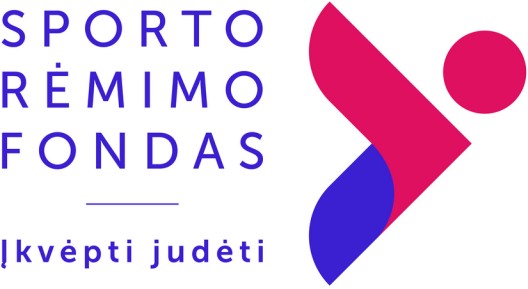 Eil. Nr.Kvalifikacijos reikalavimaiKvalifikacijos reikalavimų reikšmėKvalifikacijos	reikalavimus	įrodantys dokumentaiBendrieji Tiekėjų kvalifikacijos reikalavimai:Bendrieji Tiekėjų kvalifikacijos reikalavimai:Bendrieji Tiekėjų kvalifikacijos reikalavimai:Bendrieji Tiekėjų kvalifikacijos reikalavimai:12.1Tiekėjas nėra bankrutavęs, likviduojamas, su kreditoriais sudaręs taikos sutarties, sustabdęs ar apribojęs savo veiklos arba jo padėtis pagal šalies, kurioje jis registruotas, įstatymus nėra tokia pati ar panaši. Jam nėra iškelta restruktūrizavimo, bankroto byla arba nėra vykdomas bankroto procesas ne teismo tvarka, nėra siekiama priverstinio 	likvidavimo procedūros ar susitarimo su kreditoriais arba jam nėra vykdomos	 analogiškos procedūros pagal šalies, kurioje jis registruotas, įstatymusTiekėjo, neatitinkančio šioreikalavimo, Pasiūlymas atmetamasValstybės įmonės Registrų centro dokumentas, patvirtinantis, kad Tiekėjas nėra bankrutavęs, likviduojamas, jam nėra iškelta restruktūrizavimo, bankroto byla ar vykdomas bankroto procesas ne teismo tvarka, nėra siekiama priverstinio likvidavimo procedūros ar susitarimo su kreditoriais, arba išrašas iš teismo sprendimo, išduotas ne anksčiau kaip 60 dienų iki Pasiūlymų pateikimo termino pabaigos. Jei dokumentas išduotas anksčiau, tačiau jo galiojimo terminas ilgesnis nei Pasiūlymų pateikimo terminas, toks dokumentas yra priimtinas.Jeigu Tiekėjas yra fizinis asmuo, registruotas Lietuvos Respublikoje, jis pateikia Valstybės įmonės Registrų centro išduotą išrašą ar šios įmonės Lietuvos Respublikos Vyriausybės nustatyta tvarka išduotą dokumentą, patvirtinantį jungtinius kompetentingų institucijų tvarkomus duomenis nurodytoms aplinkybėms įrodyti, arba teismo išduotą išrašą iš teismo sprendimo, jei toks yra, išduotas ne anksčiau kaip 60 dienų iki Pasiūlymų pateikimo termino pabaigos. Jei dokumentas  išduotas  anksčiau,  tačiau  jogaliojimo terminas ilgesnis nei Pasiūlymųpateikimo terminas, toks dokumentas yra priimtinas.Kitos valstybės Tiekėjas, kuris yra fizinis arba juridinis asmuo, pateikia šalies, kurioje yra registruotas Tiekėjas, ar šalies, iš kurios jis atvyko, kompetentingos teismo ar viešojo administravimo institucijos išduotą pažymą ne anksčiau kaip 60 dienų iki Pasiūlymų pateikimo termino pabaigos. Jei dokumentas išduotas anksčiau, tačiau jo galiojimo terminas ilgesnis nei Pasiūlymų pateikimo terminas, toks dokumentas yra priimtinas.Arba tiekėjai gali pateikti Tiekėjo deklaraciją (pridedama Priede Nr. 4).20 - - .(data)(vieta)Tiekėjo pavadinimasTiekėjo adresasJuridinio asmensPVM mokėtojo kodasUž pasiūlymą atsakingo asmens vardas, pavardėTelefono numerisEl. pašto adresasEil. Nr.Paslaugos pavadinimasKiekisVnt.Vieneto kaina EUR (be PVM)Vieneto kaina EUR (su PVM)Viso suma EUR (be PVM)Viso suma EUR (su PVM)123456781.Uždarų paplūdimio tinklinio aikštelių su techninėmis priemonėmis nuoma turnyrams (3 aikštelės, po 12 val., 5 kartai)180val.2.Trenerių paplūdimio tinklinio treniravimo paslaugos turnyrams (2 treneriai, po 12 val., 5 kartai)120val..3.Teisėjų paplūdimio tinklinio teisėjavimo paslaugos (3 teisėjai, po 12 val., 5 kartai)180val.Viso bendra Pasiūlymo suma:Viso bendra Pasiūlymo suma:Viso bendra Pasiūlymo suma:Viso bendra Pasiūlymo suma:Viso bendra Pasiūlymo suma:Viso bendra Pasiūlymo suma:Eil. Nr.ReikalavimaiReikalavimų įvykdymo aprašymas (įrašyti	konkrečias	reikšmes	ties	kiekvienutechniniu rodikliu (jei toks reikalaujamas), kurios turi atitikti visas reikalaujamas reikšmes arba aprašyti atitikimą jei nėra rodiklio.)1.Reikalavimai paslaugų teikimo vykdymuiPaslaugos (treniravimas ir teisėjavimas) ir nuoma perkami siekiant organizuoti ir vykdyti paplūdimio tinklinio turnyrus. Viso planuojama, kad bus surengti 5 (penki) turnyrai, kai kiekvienam iš jų bus reikalingos 3 (trys) aikštelės.Paslaugų teikimo vieta ir laikotarpis  Vilnius, Lietuva Turnyrai bus organizuojami nuo 2022-09-01 iki 2022-12-30.Preliminarus numatomas aikštelių nuomos ir paslaugų teikimo grafikas: šeštadienis, sekmadienis po 12val. per dieną, numatomas pradžios laikas 9.00val.Vienu metu (vienam turnyrui) nuomojamos 3 aikštelės ir atitinkamai suteikiamos kitos šiame dokumente aprašytos paslaugos: treniravimo ir teisėjavimo.Tiekėjas turi turėti galimybę (būti pasiruošęs) išnuomoti aikšteles ir teikti teisėjavimo ir treniravimo paslaugas 1.3, 1.4 punkto sąlygomisPirkėjas 14 (keturiolika) kalendorinių dienų prieš kiekvieną turnyrą informuos Tiekėją apie preliminarią artimiausio turnyro datą. Tiksli kiekvieno turnyro nuomos ir paslaugų teikimo data ir laikas bus atsiųsti Tiekėjui ne vėliau negu 5 (penkios) kalendorinės dienos iki turnyro pradžios.Nurodyti siūlomų uždarų paplūdimio aikštelių tikslų adresą;Nurodyti, kad visos paslaugos ir aikštelės nuomai bus pasiekiamos nurodytu laikotarpiu ir grafiku siūlomame aikštyne;2.Reikalavimai aikštelių nuomaiNuomojamos 3 (trys) paplūdimio tinklinio aikštelės turi būti uždarose patalpose.Visos 3 (trys) aikštelės turi būti vienoje uždaroje patalpoje.Aikštelės turi turėti visas technines priemones, kurios reikalingos turnyrui organizuoti, pvz. reguliuojamas tinklas, antenos, linijos, kamuoliai, įrankiai pagrindo išlyginimui ir kt.Šalia aikštelių (viename pastate kartu su nuomojamomis aikštelėmis) turi būti įrengtos rūbinės su rakinamomis spintelėmis bei dušai.  Prie kiekvienos aikštelės turi būti įrengta kieto pagrindo zona su suoliukais žiūrovams bei treniruočių dalyviams poilsiui bei mankštai, su mažiausiai 12 sėdimų vietų prie kiekvienos aikštelės.Kiekvieną paplūdimio tinklinio aikštelė turi būti pasiekiama kietu pagrindu, kad dalyviai ir žiūrovai neturėtų eiti per smėlį.Kiekviena tinklinio aikštelė turi turėti tinklą su lengvai reguliuojamu aukščiu bei atitikti paplūdimio tinklinio aikštelei keliamus dydžio, apšvietimo, ventiliavimo reikalavimus.Patalpos, kur nuomojamos tinklinio aikštelės, lubų aukštis turi siekti nemažiau 10metrų.  Aprašyti kaip bus įvykdytas kiekvienas reikalavimas.Jei reikalavime nurodytas rodiklis, nurodyti atitikimą tam rodikliui.Įvardinti kokias technines priemones turės aikštelės;Gali būti patiekiamos nuotraukos ar brėžiniai su paaiškinimais įrodantys atitikimą reikalavimui;3.Reikalavimai treniravimo paslaugomsTreniravimo paslaugas kiekvieno turnyro metu turi teikti 2 (du) treneriai. Kiekvienas siūlomas treneris turi turėti vaikų ir (arba) suaugusiųjų paplūdimio tinklinio treniravimo patirtį ne mažiau negu 5 metai. Kiekvienam turnyrui gali būti siūlomi skirtingi treneriaiTiekėjas ne vėliau nei per 2 (dvi) d.d. iki turnyro pradžios turi informuoti apie paskirtus trenerius ir jų atitikimą minimaliai kvalifikacijai šios techninės specifikacijos 3.2 punkte, jei tokios informacijos neteikė Pirkimo metu.Tiekėjas pilnai atsako už trenerių atvykimą į turnyrą sutartu laiku ir jei kažkuris treneris neglai atvykti, Tiekėjas turi surasti kitą trenerį ir apie pakeitimą informuoti Pirkėją iki turnyro pradžios likus ne mažiau nei 1 (viena) val.Įrašyti siūlomų trenerių Vardus, Pavardes ir aprašyti jų atitikimą kvalifikacijai;Gali būti pasiūlyta daugiau nei 2 treneriai, iš kurių vėliau Tiekėjas pasirinks trenerius teikti paslaugas;Būtina aprašyti bent 2 siūlomus trenerius.4.Reikalavimai teisėjavimo paslaugomsTeisėjavimo paslaugas kiekvieno turnyro metu turi teikti 3 (trys) teisėjai.Kiekvienas siūlomas teisėjas turi turėti vaikų ir (arba) suaugusiųjų paplūdimio tinklinio teisėjavimo patirtį nemažiau 2 (dviejų) metų arba paplūdimio tinklinio žaidimo patirtį nemažiau 8 metų bei Oficialių paplūdimio tinklinio taisyklių žinias.Kiekvienam turnyrui gali būti siūlomi skirtingi teisėjai.Tiekėjas ne vėliau nei per 2 (dvi) d.d. iki turnyro pradžios turi informuoti apie paskirtus teisėjus ir jų atitikimą minimaliai kvalifikacijai šios techninės specifikacijos 4.2 punkte, jei tokios informacijos neteikė Pirkimo metu.Tiekėjas pilnai atsako už teisėjų atvykimą į turnyrą sutartu laiku ir jei kažkuris teisėjas negali atvykti, Tiekėjas turi surasti kitą teisėją ir apie pakeitimą informuoti Pirkėją iki turnyro pradžios likus ne mažiau nei 1 (viena) val.Įrašyti siūlomų teisėjų Vardus, Pavardes ir aprašyti jų atitikimą kvalifikacijai;Gali būti pasiūlyta daugiau nei 3 teisėjai, iš kurių vėliau Tiekėjas pasirinks teisėjus teikti paslaugas;Būtina aprašyti bent 3 siūlomus teisėjus.5.Kiti reikalavimaiVisi su tiekiamomis paslaugomis ir nuoma susiję dokumentai ir pranešimai pateikiami Pirkėjui lietuvių arba anglų kalba išskyrus Pasiūlymo forma kuri patiekiama kaip nurodyta Pirkimo sąlygose.Tiekėjas turi turėti visus reikiamas leidimus paslaugoms suteikti. Esant poreikiui Pirkėjas gali paprašyti šiuos dokumentus pateikti suteikdamas pakankamą terminą.Įrašyti kokius leidimus Tiekėjas turi, jei jie susiję su paslaugų ar nuomos teikimu.Eil. Nr.Pateikto dokumento pavadinimasDokumento puslapių skaičiusEil. Nr.SubTiekėjo (subrangovo) pavadinimasPrekės/	paslaugos/darbai,	kuriuosnumatoma	perduotisubTiekėjui (subrangovui)Pirkimo dalis (dalis procentais), kuriai atlikti bus	pasitelkiamassubTiekėjas (subrangovas)123Eil. Nr.Pateikto dokumento pavadinimas /dokumento dalis123Tiekėjo vadovo arba jo įgalioto asmenspareigosParašasVardas PavardėUŽSAKOVAS Sporto klubas „Uraganas“Įmonės kodas  303428895Adresas:  T. Žebrausko 13-2  LT-14188 Vilnius A/s Nr.LT48 7300 0101 4091 6815Swedbank Tel:. 860027466DirektoriusA.V.PARDAVĖJAS UABĮmonės kodas PVM kodas AdresasTel. El.p.DirektoriusA.V.